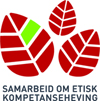 09. 06. 2021Utlysning av Etikkprisen 2021I år er deles Etikkprisen ut for 10. gang. Etikkprisen ble delt ut for første gang i 2011 da Samarbeid om etisk kompetanseheving var et prosjekt. I fjor ble det ingen utdeling av prisen fordi kommunene var opptatte med å håndtere koronapandemien og ikke skrive søknader om priser, men i år håper vi at det igjen er tid til å løfte frem eget etikkarbeid. Prisen deles ut til en kommune/bydel/virksomhet som driver et systematisk praktisk etikkarbeid hvor målsettingen er å styrke brukerens opplevelse av verdighet og integritet i de kommunale helse- og omsorgstjenestene. Etikkprisen har tidligere blitt vunnet av Bærum kommune (2019), Flora kommune (2018), Sykehjemsetaten i Oslo kommune (2017), Askim kommune (2016), Larvik kommune (2015), Haugesund kommune (2014) Sula kommune (2013), Halden kommune (2012) og Gjøvik kommune (2011).
Om prisenEtikkprisen skal synliggjøre og løfte det systematiske etikkarbeidet i de kommunale helse- og omsorgstjenestene. Prisen skal også stimulere kommunene til ytterligere satsing på systematisk etisk kompetanseheving.Etikkprisen består av 100 000,‐ samt et diplom.Midlene går til kommunen/bydelen/virksomheten, og skal brukes i kommunens/bydelens/virksomhetens etikkarbeid, for eksempel til faglig utvikling, studier og formidlingsformål.KriterierFagjuryen vektlegger:at brukernes opplevelse av verdighet og integritet er styrketat den etiske kompetanse hos ledere og medarbeidere er styrketat etikkarbeidet bedrer kvaliteten på tjenestene at brukermedvirkning styrkesEtikkarbeidet engasjerer ledere og medarbeidere i organisasjonenEtikkarbeidet er forankret i kommunen (toppleder‐, mellomleder‐, medarbeidernivå)Etikkarbeidet er systematisk, varig og dokumenteres. I tillegg vil nytenkning, kreativitet og innovative løsninger i etikkarbeidet vektlegges.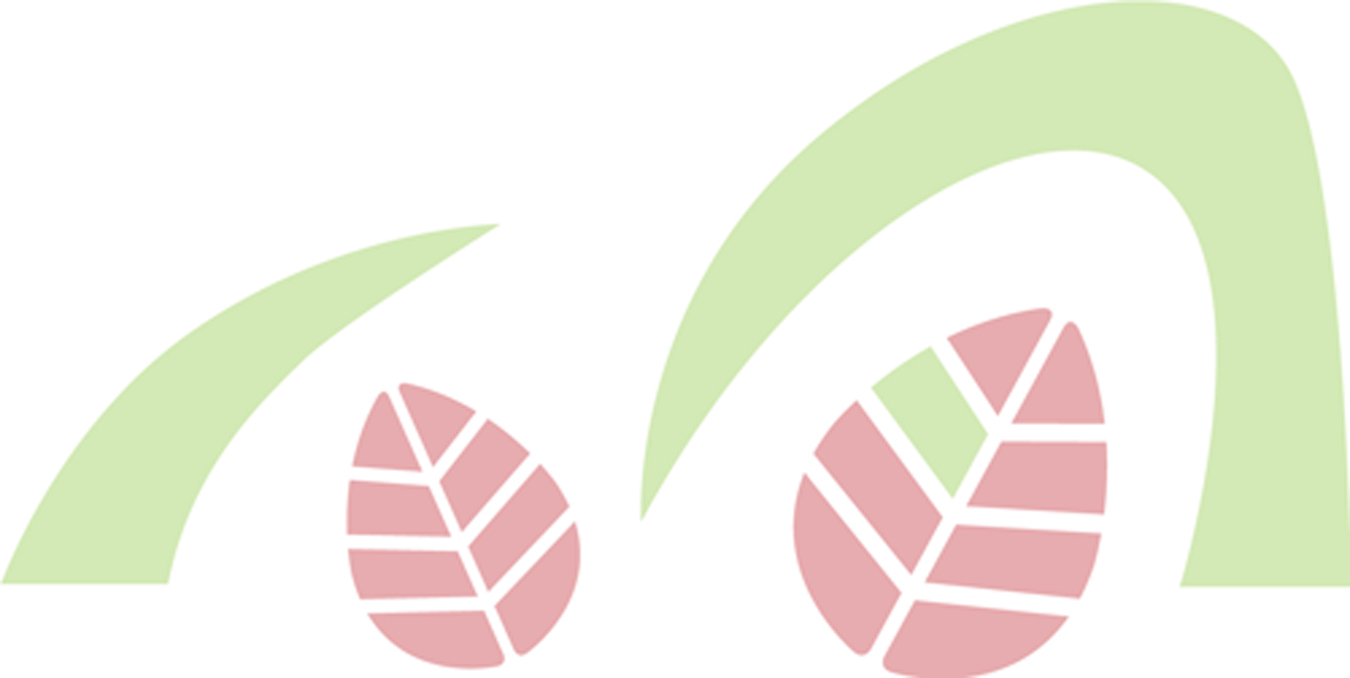 Det er mulig for kandidater som har søkt tidligere år å søke igjen.Praktiske detaljer
Søknadsskjema med beskrivelse sendes til chs@ks.no innen onsdag 20. oktober 2021 Søkere bes om å benytte mal for søknadsskjema til Etikkprisen. Både søknadsskjema og informasjon om Etikkprisen 2021 ligger på satsingens nettside på KS.no.Fagjuryen samles i starten av november, og alle søkere får i etterkant av møtet en e-post om de er nominert eller ikke. Alle søkere får en uttalelse fra juryen. Fagjuryen består i år av:Nils Røhne, ordfører i Stange kommune (leder av fagjuryen)Anneline Svensen, Helse og omsorgsdepartementet Thorstein Ouren, seniorrådgiver i HelsedirektoratetBjørn Sjøvold, regionsdirektør for KS VikenIngvar Skjerve, Leder Seksjon Helse og Sosial. Fagforbundet.Trygve Johannes Lereim Sævareid, forsker på Senter for medisinsk etikk v/UiOMildrid Haugrønning Søndbø, leder av rådet for sykepleieretikk, SykepleieforbundetAnne Jesperud Kittelsen, enhetsleder for Senter for fagutvikling og forskning. Sykehjemsetaten, Oslo kommuneErik Seierstad, lekmannChristine Haga Sørlie, som er leder for satsingen Samarbeid om etisk kompetanseheving i KS er sekretær for juryen og spørsmål kan rettes til henne på mailadresse chs@ks.noPrisen deles ut på et høytidelig arrangement i desember i regi av Samarbeid om etisk kompetanseheving. Dato og program kommer senere.